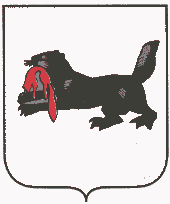   ИРКУТСКАЯ ОБЛАСТЬТУЛУНСКИЙ РАЙОНАфанасьевское сельское поселение Глава сельского поселенияПОСТАНОВЛЕНИЕ«29» марта 2013 г.                                                                                   № 22-пгд. АфанасьеваО проведении неотложныхпротивопаводковых мероприятийна территории Афанасьевскогосельского поселения в 2013 годуВ целях осуществления мероприятий по предупреждению чрезвычайных ситуаций в паводковый период 2013 года на территории  Афанасьевского сельского поселения, в соответствии с Федеральным законом от 21.12.1994 г. № 68-ФЗ «О защите населения и территорий от чрезвычайных ситуаций природного и техногенного характера», руководствуясь Уставом Афанасьевского муниципального образования,ПОСТАНОВЛЯЮ:1. Утвердить противопаводковую комиссию на территории Афанасьевского сельского поселения (Приложение № 1).2. Утвердить план противопаводковых мероприятий на 2013 год на территории Афанасьевского поселения (Приложение № 2). 2. В местах, где это необходимо, очистить канавы от снега для схода талых вод, очистить от снега и мусора водопропускные трубы, ежедневно контролировать сток воды.3. Определить имеются ли дома и дворы, которые могут быть подтоплены паводковыми водами, есть или нет необходимость проводить эвакуацию людей, техники, животных.4. Опубликовать настоящее постановление в газете «Афанасьевский вестник» и разместить на официальном сайте Афанасьевского сельского поселения.5. Контроль за исполнением настоящего постановления оставляю за собой. Глава Афанасьевского сельского поселения                                                          В.Ю. Лобанов Приложение №1к постановлению ГлавыАфанасьевского сельского поселенияот 29.03.2013 г. № 22-пгСОСТАВпротивопаводковой комиссииПриложение № 2к постановлению ГлавыАфанасьевского сельского поселенияот 29.03.2013 г. № 22-пгПЛАНосновных противопаводковых мероприятий 2013 годана территории Афанасьевского сельского поселения Лобанов Вадим Юрьевич  -Глава Афанасьевского сельского поселения ЕфименкоНадежда Николаевна - Ведущий специалист Афанасьевского сельского поселения Члены комиссии:Члены комиссии:ЖвакинЮрий Владимирович- Управляющий ЗАО «Монолит»КалининаКлавдия Сергеевна - фельдшер д. АфанасьеваСвяжинНиколай Александрович - участковый уполномоченный полиции ЧепурныхИрина Владимировна - Глава КФХ с. НикитаевоАтамановаГалина Вячеславовна - ЧП «Ручеек» пос. Ермаки, депутат Думы Афанасьевского сельского поселения №п/пПланируемыемероприятия Датапроведения Руководитель работФ.И.О., тел.Отметка о выполнении123451Уточнение и утверждение состава противопаводковой комиссии мартГлава сельского поселения Лобанов В.Ю. 33-1-182Проведение заседания противопаводковой комиссии мартГлава сельского поселенияЛобанов В.Ю.33-1-183Утверждение плана основных мероприятий на паводковый период 2013 годамартГлава сельского поселенияЛобанов В.Ю.33-1-184Подготовка перечня улиц в населенных пунктах, находящихся в зонах возможного подтопления до 20.04.2013 годаВедущий специалистАдминистрацииЕфименко Н.Н.33-1-185Уточнить наличие финансовых и материальных ресурсов для подготовки и проведения весеннего паводка апрельГлава сельского поселения Лобанов В.Ю. 6Организация работ по очистке канав (дамб) от снега для схода талых вод апрельУправляющий ЗАО «Монолит» Жвакин Ю.В.33-1-10Глава сельского поселения  Лобанов В.Ю.